Publicado en Madrid el 25/10/2018 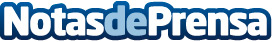 La plataforma rubengrcgrc cambia su formato webLa plataforma de referencias y tendencias en internet, rubengrcgrc ha cambiado su modelo web haciendo prioritarias las referencias sobre cientos de páginas de diferentes sectores que son tendencia. En la actualidad las mismas entre divididas entre: brokers online, ocio, criptomonedas y préstamos. En esta nueva versión de la web se ha dado prioridad a la participación de los lectores, estos pueden votar en cualquier referencia y dicha votación servirá de medía general para la valoración de las mismasDatos de contacto:Rubén GarcíaReferencias y tendencias | rubengrcgrcNota de prensa publicada en: https://www.notasdeprensa.es/la-plataforma-rubengrcgrc-cambia-su-formato-web_1 Categorias: Nacional Fotografía Finanzas Marketing E-Commerce http://www.notasdeprensa.es